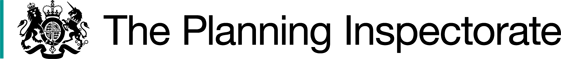 Preliminary MattersThe effect of the Order if confirmed with the modifications that I previously proposed would be to amend the alignment, termination point on Machin Road (point C on the Order plan) and length of the footpath; and to amend the minimum recorded width to reflect the actual width, this being a width of 2 metres (save for the limitation of a pinch point at A on the Order plan). No representations or objections have been made to the proposals following advertisement of the notice and deposit of the associated documents relating to the proposed modifications.ConclusionBearing in mind the above, I conclude that the Order should be confirmed subject to the modifications set out at paragraph 27 of my interim decision dated 6 October 2021.Formal DecisionIn exercise of the powers transferred to me, the Order is confirmed subject to the modifications previously proposed:In Part I of the Schedule to the Order, ‘Description of path to be added’, delete ‘for 41m’ in line 4; amend the grid reference for point C to ST 56936 79119, and amend 147 to ‘145’ in line 5; delete 41 and replace with ‘35’ and delete ‘minimum’ in line 6In Part II of the Schedule to the Order, ‘Description of Route’ beneath the heading ‘TO’ and ‘Location’ amend 147 to ‘145’ and the grid reference to ST 56936 79119; and beneath the heading ‘Particulars…’ ‘General Description of Route’ delete 41 and replace with ‘35’On the plan attached to the Order, modify the alignment of the route between C and the passageway to a new line north-east of C as shown by a dashed red lineS DoranInspector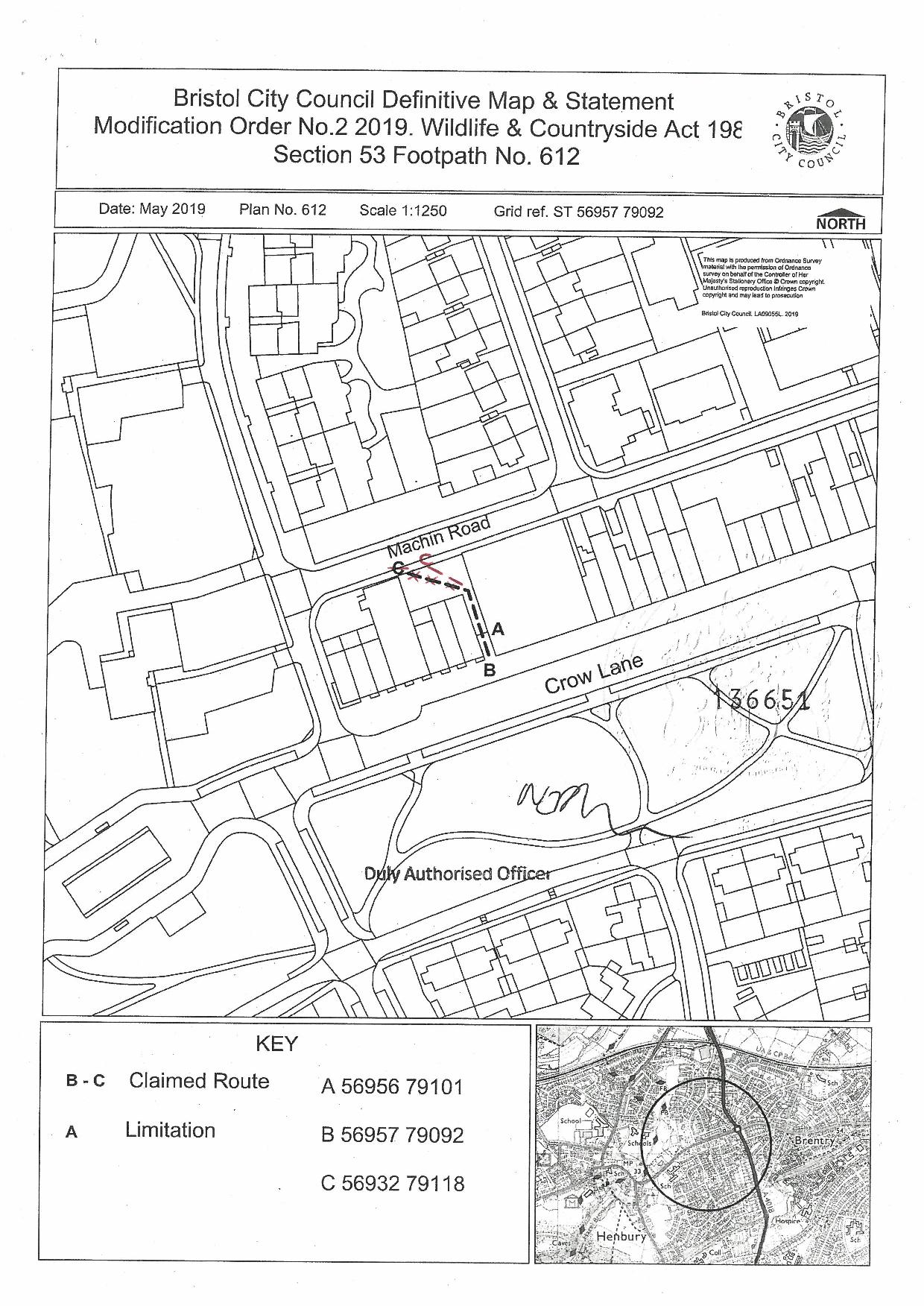 Order DecisionSite visit made on 21 July 2021by Susan Doran BA Hons MIPROWan Inspector appointed by the Secretary of State for Environment, Food and Rural AffairsDecision date: 15 March 2022Order Ref: ROW/3245803MThis Order is made under Section 53(2)(b) of the Wildlife and Countryside Act 1981 and is known as the City Council of Bristol Definitive Map and Statement Modification Order No. 2, 2019.The City Council of Bristol submitted the Order for confirmation to the Secretary of State for Environment, Food and Rural Affairs.The Order is dated 28 May 2019.The Order proposes to modify the Definitive Map and Statement for the area by adding a public footpath between Crow Lane and Machin Road, Henbury, Bristol.In accordance with paragraph 8(2) of Schedule 15 of the Wildlife and Countryside Act 1981 I have given notice of my proposal to confirm the Order so as to modify the alignment of the footpath and clarify its width.                                                                                                                                        Summary of Decision: I have confirmed the Order subject to the modifications that I formerly proposed